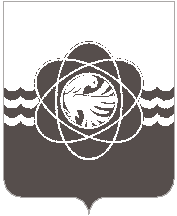 П О С Т А Н О В Л Е Н И Еот 19.03.2020 № 251	В соответствии с Федеральными законами от 21.12.1994 № 68-ФЗ                     «О защите населения и территорий от чрезвычайных ситуаций природного и техногенного характера», от 21.12.1994 № 69-ФЗ «О пожарной безопасности», постановлением Правительства Российской Федерации от 30.06.2007 № 417               «Об утверждении правил пожарной безопасности в лесах», постановлением Правительства Российской Федерации от 25.04.2012 № 390 «О противопожарном режиме», в целях предупреждения пожаров, связанных с палом сухой травянистой растительности на территории муниципального образования «город Десногорск» Смоленской области 	Администрация муниципального образования «город Десногорск» Смоленской области постановляет:	1. Запретить в пожароопасный период, до установления устойчивой дождливой осенней погоды или образования снежного покрова, в границах муниципального образования «город Десногорск» Смоленской области:несанкционированное выжигание сухой травянистой растительности, сжигание мусора и горючих отходов, использование открытого огня и разведение костров с нарушением требований пожарной безопасности, установленных нормативными правовыми актами Российской Федерации, Министерства Российской Федерации по делам гражданской обороны, чрезвычайным ситуациям и ликвидации последствий стихийных бедствий, принятыми по согласованию с Министерством природных ресурсов и экологии Российской Федерации и Министерством сельского хозяйства Российской Федерации;разводить костры, а также сжигать мусор, траву, листву и иные отходы, кроме как в местах и (или) способами, установленными Администрацией муниципального образования «город Десногорск» Смоленской области;использование открытого огня, разведение костров, сжигание сухой травы, веток, порубочных остатков, садового мусора в период устойчивой сухой, жаркой и ветреной погоды, при получении штормового предупреждения и при введении особого противопожарного режима.	2. Рекомендовать:	2.1. Начальнику ОНД и ПР г. Десногорска В.А. Комарову:обеспечить своевременное принятие мер административного воздействия за нарушения требований пожарной безопасности;проводить информирование населения об ответственности за несанкционированное выжигание сухой травянистой растительности и нарушения требований пожарной безопасности.  	2.2. Заместителю начальника 15 ПСЧ ФГКУ «ОФПС по Смоленской области» Д.Ю. Михальченкову обеспечить оперативное тушение пожаров, возникающих в результате палов сухой травянистой растительности.	2.3. Руководителям организаций и учреждений независимо от организационно - правовых форм и форм собственности, расположенных и осуществляющих производственную и иную деятельность на территории муниципального образования «город Десногорск» Смоленской области, председателям гаражно – строительных кооперативов, председателям садоводческих товариществ и иных объединений, индивидуальным предпринимателям, должностным лицам, собственникам земельных участков, землепользователям и арендаторам земельных участков:принимать меры по своевременной уборке территорий и участков от сухой травянистой растительности и сгораемого мусора;осуществлять регулярный покос травы в течение пожароопасного периода;обеспечивать очистку от сухой травянистой растительности, валежника, порубочных остатков, мусора и других горючих материалов на полосе шириной не менее 10 метров от леса либо отделение леса противопожарной минерализованной полосой шириной не менее 0,5 метра или иным противопожарным барьером территорий и участков, прилегающих к лесу.	3. Председателю Комитета по образованию г. Десногорска Т.В. Токаревой организовать проведение разъяснительной работы с учащимися образовательных организаций о недопустимости поджога сухой травянистой растительности, горючих материалов, мусора и самовольного разжигания костров.	4. Начальнику Управления по делам ГО и ЧС А.К. Воронцову:	4.1. Информировать население через средства массовой информации                   о недопустимости и последствиях выжигания сухой травянистой растительности.	4.2. Организовать взаимодействие с подразделениями Десногорского гарнизона пожарной охраны, Лесничеством г. Десногорска по осуществлению мониторинга пожарной опасности на территории муниципального образования.	5. Руководителю Лесничества г. Десногорска О.М. Преснякову:	5.1. Организовать проведение работ в городских лесах с назначением ответственных должностных лиц за проведение работ и строго в соответствии                 с требованиями Правил пожарной безопасности в лесах, утверждённых постановлением Правительства Российской Федерации от 30.06.2007 № 417                    «Об утверждении Правил пожарной безопасности в лесах» (далее – Правила).	5.2. Проводить инструктаж работников о соблюдении требований пожарной безопасности перед началом проведения работ, а также о порядке действий при тушении лесных пожаров.6. Руководители муниципальных учреждений несут персональную ответственность за выполнение указанных мероприятий.	7. Отделу информационных технологий и связи с общественностью                (Н.В. Барханоева) разместить настоящее постановление на официальном сайте Администрации муниципального образования «город Десногорск» Смоленской области в сети Интернет.	8. Контроль исполнения настоящего постановления возложить на председателя Комитета по городскому хозяйству и промышленному комплексу Администрации муниципального образования «город Десногорск» Смоленской области, заместителя председателя комиссии по предупреждению и ликвидации чрезвычайных ситуаций и обеспечению пожарной безопасности при Администрации муниципального образования «город Десногорск» Смоленской области И.М. Блиновских.Глава муниципального образования«город Десногорск» Смоленской области                                               А.Н. ШубинО запрещении несанкционированного выжигания сухой травянистой растительности, сжигания горючих отходов и мусора на территории муниципального образования «город Десногорск» Смоленской области